Publicado en  el 12/03/2015 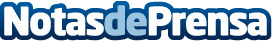 Un coche solar, eléctrico e impreso en tres dimensiones es posibleDatos de contacto:Nota de prensa publicada en: https://www.notasdeprensa.es/un-coche-solar-electrico-e-impreso-en-tres Categorias: Automovilismo Industria Automotriz http://www.notasdeprensa.es